Введено в действие приказом директора от ________№_____ПОЛОЖЕНИЕо наставничестве (работодатель-обучающийся)Евпатория, .    1.	Общие положения1.1.	Настоящее положение о программе наставничества разработано в соответствии с Федеральным Законом «Об образовании в Российской Федерации» от 29.12.12 года № 273-ФЗ «Об образовании Российской Федерации» (с последующими изменениями и дополнениями), Трудовым кодексом РФ, методологией (целевой модели) наставничества обучающихся для организаций, осуществляющих образовательную деятельность по общеобразовательным, дополнительным общеобразовательным и программам среднего профессионального образования, в том числе с применением лучших практик обмена опытом между обучающимися (утверждена распоряжением министерства просвещения Российской Федерации от 25 декабря . № Р-145).1.2.	Настоящее Положение о программе наставничества в образовательной организации (далее – Положение) является организационной основой для внедрения целевой модели наставничества и регламентирует вопросы организации наставнической работы в образовательной организации.1.3.	Целью программы наставничества является успешное формирование у обучающихся осознанного подхода к реализации личностного потенциала, рост числа заинтересованных в развитии собственных талантов и навыков обучающихся, прикладное знакомство с профессией.1.4.	Основными задачами реализации программы наставничества являются:помощь в раскрытии и оценке своего личного и профессионального потенциала;повышение осознанности в вопросах выбора профессии, самоопределения, личностного развития, формирования ценностных и жизненных ориентиров;развитие лидерских, организационных, коммуникативных навыков и метакомпетенций;помощь в приобретении опыта и знакомство с повседневными задачами внутри профессии.1.5.	В соответствии с поставленными целями и задачами в образовательной организации закрепляется наставничество в форме «работодатель – обучающийся». Закреплённая положением форма «работодатель – обучающийся» предполагает взаимодействие обучающегося образовательной организации (обучающегося) и представителя регионального предприятия (организации) (профессионала), при котором наставник активизирует профессиональный и личностный потенциал наставляемого, усиливает его мотивацию к учебе и самореализации. В процессе взаимодействия наставника с наставляемым в зависимости от мотивации самого наставляемого (личная, общепрофессиональная или конкретно профессиональная) может происходить прикладное знакомство с профессией.1.6. Наставляемый - участник программы наставничества, обучающийся образовательной организации.В соответствии с целями и задачами, которые планируется решать в образовательной организации с помощью наставничества, наставляемый может быть:социально активный обучающийся с особыми образовательными потребностями, мотивированный к расширению круга общения, самосовершенствованию, получению новых навыков;плохо мотивированный, дезориентированный обучающийся, не имеющий желания самостоятельно выбирать образовательную траекторию, мало информированный о карьерных и образовательных перспективах, равнодушный к процессам внутри образовательной организации и ее сообщества.	1.7. Наставник - участник программы наставничества, представитель регионального предприятия (организации), неравнодушный профессионал с большим опытом работы, активной жизненной позицией, с высокой квалификацией. Обладает развитыми коммуникативными навыками, гибкостью в общении, умением отнестись к наставляемому как к равному в диалоге и потенциально будущему коллеге. Возможно, выпускник образовательной организации, член сообщества благодарных выпускников.	1.8. Направления наставничества:Взаимодействие наставника и наставляемого ведется в режиме урочной, внеурочной и проектной деятельности. Возможна интеграция во внеурочные часы, курс предметов, связанных с деятельностью организации наставника, совместное участие в конкурсах, выполнение проектных работ, способствующих развитию чувства сопричастности, интеграции в студенческое и предпринимательское сообщества.В общеобразовательных организациях: проектная деятельность, классные часы, внеурочная работа, профориентационные мероприятия, педагогические игры на развитие навыков и компетенций, встречи с представителями предприятий, экскурсии на предприятия, демо-дни, конкурсы проектных работ, дискуссии, бизнес-проектирование, ярмарки.В профессиональных образовательных организациях: проектная деятельность, бизнес-проектирование, ярмарки вакансий, конкурсы проектных работ, дискуссии, экскурсии на предприятия, краткосрочные и долгосрочные стажировки.В организациях дополнительного образования: проектная деятельность, выездные мероприятия, экскурсии на предприятия, конкурсы, гранты от предприятий.1.9. Наставничество может быть, как индивидуальное (направленное на одного обучающегося), так и коллективное (направленное на группу обучающихся).2.	Права и обязанности участников программы наставничества2.1.	Функции по управлению и контролю наставничества осуществляет куратор. Куратор назначается решением руководителя образовательной организации, планирующей внедрить целевую модель наставничества. Куратором может стать представитель образовательной организации (педагог, педагог-психолог, заведующий отделением или заместитель директора образовательной организации по учебно-воспитательной работе), представитель организации - партнера программы, представитель региональной некоммерческой организации, организации любой формы собственности, чья деятельность связана с реализацией программ наставничества, волонтерской деятельностью, образованием и воспитанием обучающихся.2.2.	К зоне ответственности Куратора относятся следующие задачи: сбор и работа с базой наставников и наставляемых;контроль проведения программ наставничества;участие в оценке вовлеченности обучающихся в различные формы наставничества;решение организационных вопросов, возникающих в процессе реализации модели;мониторинг реализации и получение обратной связи от участников программы и иных причастных к программе лиц.2.3.	В период наставничества наставник имеет право:знакомиться с персональными данными наставляемого с соблюдением требований и условий, предусмотренных законодательством в целях защиты персональных данных;разрабатывать совместно с наставляемым индивидуальный план с учётом его образовательных потребностей, давать конкретные задания с определённым сроком подготовки;вносить предложения о создании необходимых условий для улучшения образовательных результатов наставляемого;мотивировать на улучшение образовательных, творческих или спортивных результатов;развивать гибкие навыки и метакомпетенции.2.4.	В период наставничества наставник обязан:выполнять утвержденную программу наставничества;контролировать и оценивать самостоятельно работу наставляемого;оказывать необходимую помощь наставляемому в рамках, поставленных программой наставничества целей и задач;содействовать развитию общекультурного кругозора наставляемого;сопровождать обучающегося на места проведения профессиональных конкурсов, олимпиад и чемпионатов профессий согласно регламенту организаторов;разрабатывать совместно с наставляемым план индивидуального развития;предоставлять отчет о работе наставника;содействовать подготовке «портфолио достижений» наставляемого.2.5. В период наставничества наставляемый имеет право: обращаться за помощью к своему наставнику;вносить предложения по совершенствованию программы наставничества;участвовать в обсуждении результатов наставничества; обращаться с просьбой о замене наставника к куратору.2.6. В период наставничества наставляемый обязан:выполнять мероприятия, обозначенные в программе наставничества в установленные сроки;учиться у наставника методам и формам работы, правильно строить свои взаимоотношения с ним;совершенствовать свой общеобразовательный и культурный уровень; отчитываться о проделанной работе перед наставником в установленные сроки.2.7. Назначение наставника	производится	при обоюдном согласии предполагаемого наставника и наставляемого.3.	Результаты реализации программы наставничества3.1.	Результатом реализации программы наставничества будет повышение уровня мотивированности и осознанности обучающихся в вопросах образования, саморазвития, самореализации и профессионального ориентирования, а также создание устойчивого партнерства представителей предприятий, предпринимателей и образовательной организации, занимающихся всесторонней поддержкой талантливой молодежи и образовательных инициатив, рост числа образовательных  и стартап-проектов, улучшение экономического и кадрового потенциалов региона.3.2.	Измеримыми результатами реализации программы наставничества являются:повышение	успеваемости	и	улучшение	психоэмоционального фона образовательной организации;численный рост кружков по интересам, а также внеурочных мероприятий по профессиональной подготовке;увеличение	процента	обучающихся, прошедших профориентационные мероприятия;численный	рост	успешно	реализованных	и представленных результатов проектной деятельности (совместно с наставником);увеличение числа обучающихся, планирующих стать наставниками в будущем и присоединиться к сообществу благодарных выпускников;увеличение числа обучающихся, поступающих на охваченные программой наставничества направления подготовки;численный	рост	планирующих	трудоустройство	на региональных предприятиях выпускников.4.	Перечень документов, регламентирующих реализацию программынаставничества4.1.	К документам, регламентирующим реализацию программы наставничества, относятся:настоящее Положение;соглашение между образовательной организацией и региональным предприятием (организацией);приказ руководителя образовательной организации об организации наставничества;индивидуальный план работы Наставника с Наставляемым лицом;журнал Наставника;отчеты о деятельности Наставника и Наставляемого лица; соглашения между наставником и наставляемым, а также законными представителями наставляемого в случае, если участник программы несовершеннолетний;программа мониторинга результатов деятельности программы наставничества (анкетирование);протоколы заседаний педагогического и методического советов (объединений), либо других государственно-общественных органов образовательной организации, на которых рассматривались вопросы наставничества;личные заявления наставников и наставляемых лиц.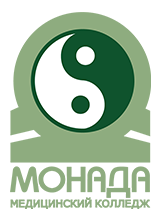 Автономная некоммерческая организация«Профессиональная образовательная  организациямедицинский колледж «Монада»г. ЕвпаторияРассмотрено и одобрено на заседании педагогического совета«___» ____________ 20___г.Протокол №____УТВЕРЖДАЮДиректор АНО «ПОО медицинский колледж «Монада» «______»_____________ 20___г. _______________ Л.С.Пустовалова